Formulário de CandidaturaCONCURSO DE IDEIAS ANO LETIVO 2021/2022Assinatura do Responsável: ____________________________________________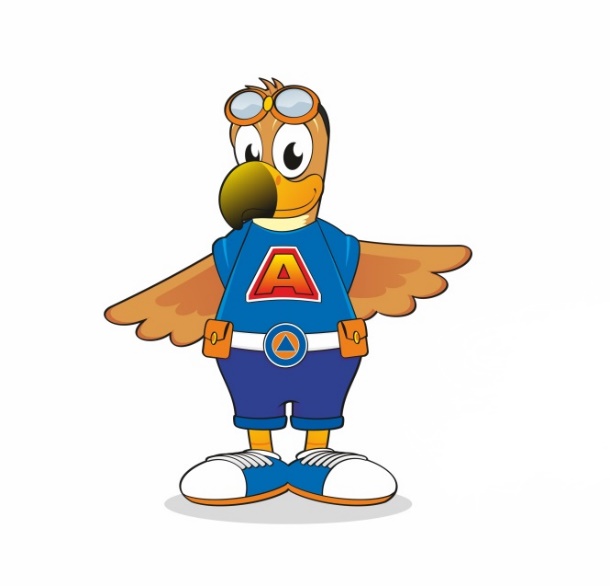 Dados da EscolaDados da EscolaNomeTelefoneE-MailDados do(s) Coordenador(es) do Clube de Proteção CivilDados do(s) Coordenador(es) do Clube de Proteção CivilNomeTelefoneE-MailDados do Clube de Proteção CivilDados do Clube de Proteção CivilNúmero de Alunos Inscritos no clubeNíveis de EnsinoDados da CandidaturaDados da CandidaturaTítulo Nome do ResponsávelTelefone do ResponsávelE-Mail do Responsável